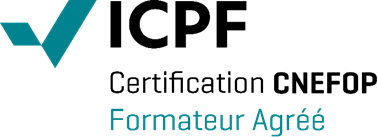 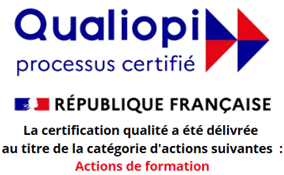 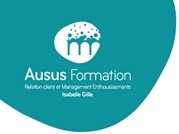 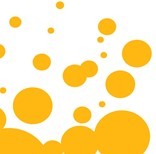 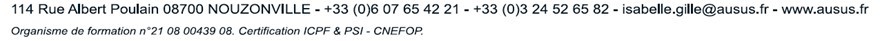 PROGRAMME DE L’ACTION DE FORMATION REALISEE« Gérer avec assertivité ses priorités de manager »Objectifs pédagogiques :A l’issue de cette formation, le stagiaire doit être capable de :Communiquer en confiance avec ses collèguesGérer avec efficience ses priorités de responsable.Public et Prérequis : Responsables d’équipe, managers opérationnels. Aucun prérequis.Délai d’accès : Limite d’inscription 15 jours avant la date de démarrage de la formation.Durée et lieu : 14h00 heures dans les locaux de l’entreprise du client ou d’Ausus Formation 114-116 rue Albert Poulain 08700 Nouzonville.Contenu pédagogique :Communiquer pour écouter et être entendueMaitriser les fondamentaux de la communication : Les principes de transmission d’un message, la relation interpersonnelle, les obstacles à la communication, la communication verbale et non verbaleExprimer un fait, une opinion, un sentiment.Communiquer de manière interactive et assertive : pratiquer les feedbacks,Apprendre à dire non avec la méthode DESC,Gérer ses priorités de responsablePrendre une décision et s’y tenirDistinguer les tâches importantes des tâches urgentes (Matrice d’Eisenhower)Anticiper et planifier (méthode QQCOQP)Organiser et déléguer à ses collèguesMéthodes pédagogiques, techniques et d’encadrement :Questionnaire de recueil des attentes du stagiaire en amont de la formation. Apports théoriques. Exercices pratiques. Echanges.Mises en situation. Elaboration d’un plan de progrès personnel. Remise d’un livret au stagiaire.Suivi et évaluation des résultats :Document d’évaluation de satisfactionAttestation de présence et de formation individualiséeModalités d’évaluation : à chaud (contrôle continu -test ou quizz-mises en situation) et à froid (réunion questions/réponses).Moyens techniques : Salle, ordinateur, vidéoprojecteur, paperboard.Tarif : sur demande.L’intervenante : Isabelle GILLE formatrice depuis 2010, certifiée formatrice ICPF & PSI CNEFOP et référencée Datadock depuis juillet 2017, formée au Codéveloppement Professionnel depuis mars 2019.Contact : Pour tous renseignements complémentaires : Isabelle Gille 06/07/65/42/21 – isabelle.gille@ausus.frAccessibilité personnes handicapées : Les personnes atteintes de handicap souhaitant suivre cette formation sont invitées à me contacter directement, afin d’étudier ensemble les possibilités de suivre la formation.